  Student Government Association 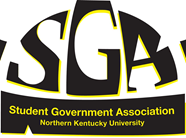 Meeting Minutes 4/4/16I.	Call to orderPresident Katherine Hahnel called to order the regular meeting of the NKU Student Government Association at 3:33 p.m. on April 4, 2016 in Governance Room (SU 104).II.	Roll callSecretary of Administration Amanda Rogers conducted a roll call. Executive BoardKatherine Hahnel – President Will Weber – Vice PresidentJoey Yerace – Secretary of Student InvolvementSami Dada – Secretary of Public Relations (unexcused)Amanda Rogers – Secretary of AdministrationJulia Steffen – Student Rights Committee ChairKaitlyn Schaefer – University Improvements Committee ChairDonald Taylor – Academic Affairs Committee ChairJoey Smith – Chief JusticePatrick Reagan – Legislative LiaisonSenators: Anderson, BenApplebee, IainBartlett, DasiaBlankenship, BradBritt, ChaseCase, JosephCornes, Troy Davis, MiriamDailey, Isaac (excused)Dieudone, IrakozeGagne, TaylorGross, Rodney (unexcused)Hepner, BeccaHils, MariaJordan, DominiqueMiller, ChristianPoindexter, HunterRoberson, PrestonStevenson, AustinSwitzer, AlexisVincent, EmmaWest, JarrodWinstel, Caroline (excused)Justices:Loiser, EthanMcGinnis, MichaelMettens, Walker III.	Approval of MinutesPresident Katherine Hahnel entertains a motion for the minutes to be approved. Senator Austin Stevenson motions, and Senator Dasia Bartlett seconds. Vote taken, passes unanimously.   IV.	Open SessionV.	Executive Board Reportsa.)	Secretary of Public Relations, Sami Dada1.)	Please do everything you can to help social media campaign the Anne Braden Scholarships, and the Book Grants. 2.)	For the tracking for the social media and flyer help. Senator Taylor Gagne got first, and Senator Christian Miller got second. There was a tie for third place so he will do a coin toss.3.)	For everyone who won their elections congratulations!b.)	Secretary of Student Involvement, Joey Yerace1.)	 Last Legacy Fund meeting will be tomorrow; this is for trips after July 1st. If you all have any questions please let me know!c.)	Secretary of Administration, Amanda Rogers1.) 	Congratulations to everyone that won their elections last week!2.)	Next Week writing me a superlative will be the attendance!3.)	Budget Report, went through all the current and upcoming expenditures.  d.)	Vice President, Will Weber1.)	Congratulations to Senator Maria Hils and Senator Hunter Poindexter for going to KCLC this weekend.2.)	Ann Braden and the Book Grants close this Friday, please help to PR.3.)	Faculty Senate Presentation, a year in review. 4.)	 The banquet meal was discussed and voted on, pasta bar wins!e.)	President, Katherine Hahnel1.)	4/18 is going to be the banquet celebrating the old, and welcoming the new. 2.)	Vice President Will Weber will be sending out emails for RSVP’s3.)	Board of Regents meeting is going to be at the end of the month.VI.	Committee Reportsa.)	Student Rights Committee, Julia Steffen1. )	There will be a short committee meeting in the front.b.)	University Improvements Committee, Kaitlyn Schaefer 1.)	This week there will be a night safety walk to look for additional problems.2.)	Next Week Alan Cole and Brett Mueller will be coming in to talk about the e-calendar.3.)	There will be a short committee meeting in the back4.)	Senator Christian Miller announced that SGA will be added into the mynku by the end of the week. c.)	Academic Affairs Committee, Donald Taylor1.)	Happy Monday, the committee is doing absolutely amazing2.)	These next few weeks are the last ones we will ever be all together, feel that. Please be respectful to the other members in the room when they are speaking.  3.)	A short committee meeting in the other back corner please. VII.	Ex-Officio Reportsa.)	ACR Liaison Dana Jetter1.)	 Feast for Finals is May 8th, and ACR will be doing a Cotton Candy Event.b.)	VSA Liaison Holly Smith1.)	 Not Presentc.) 	ISU Liaison Saud Albugami	1.) 	Not Presentd.)  Legislative Liaison, Patrick Reagan1.)	Resolutions for last semester, and from last week will need to be repassed and signed. 2.)	Remember the last day to turn in a resolution for this year is tomorrow by 4:30pm. e.) Chief Justice, Joseph Smith1.) 	No Report.VIII.	Advisors Reportsa.)	Head Advisor Sarah Aikman 1.)	 Senator of the Year Award, lets vote!2.)	President Katherine Hahnel announces that Senator Rodney Gross regretfully renounces his membership. b.) 	Advisor Stephen Meier		1.)	 No Reportc.) 	Advisor Dannie Moore		1.)	 Not PresentIX.	New BusinessX.	Old Businessa.)	Senator Irakoze Diuedone has the third reading of his resolution, to repass. President Katherine Hahnel opens the floor for five minutes for discussion. Senator Austin Stevenson motions to call to question, Senator Austin Stevenson then rescinds his motion. Senator Bradley Blankenship then motions to change the dates to reflect the current day; Senator Christian Miller seconds the motion. Vote taken, unanimously approved.   b.)	Senator Bradley Blankenship has the third reading of his resolution, to repass. President Katherine Hahnel opens the floor for five minutes for discussion. Senator Troy Cornes motions to change the date to the current day, Senator Austin Stevenson seconds the motion. Vote taken and unanimously passed. Senator Donald Taylor calls to question, and Senator Austin Stevenson seconds. Vote taken, and unanimously passed. XI.	AnnouncementsSenator Christian Miller announces that APB is holding a Family Feud event tomorrow at 7pm in the SU Ballroom. He would like to make a team, and he got enough volunteers to host one. Senator Austin Stevenson announces that Matt Teiford will be speaking about his upcoming race for House Representative.Advisor Sarah Aikman announces that the Transportation Advisory Committee will be meeting on Wednesday at 3pm in SU324.Senator Donald Taylor announces that on 4/6 from 11-3pm there will be a walk for National Heart Day on the Norse Path. Please come walk it, there will be prizes.Senator Iain Applebee announces that there will be a Pride March tomorrow, and there will be food.Secretary Joey Yerace announces that for Feast for Finals there will be mini horses dressed like unicorns.Advisor Sarah Aikman announces that there will be a Carnival on April 16th, it is free!XII.	Adjournment Motion to adjourn by Senator Troy Cornes, seconded by Senator Emma Vincent; vote taken, (23-yes, 3-no, 1-abstention). President Katherine Hahnel adjourned the meeting at 4:37 p.m.________________________________________________________________________Minutes compiled by:  Amanda Rogers, Secretary of Administration